VUPPULA MANOHAR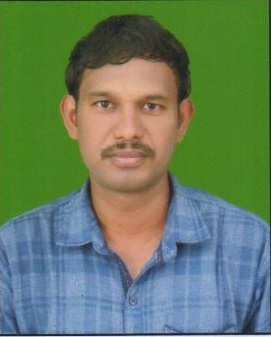 Qualification :       M.Tech (Ph.D)                                                               Qualification :       M.Tech (Ph.D)                                                               Experience:            11 YearsExperience:            11 YearsArea of Interest:   Image processing, Wireless CommunicationsArea of Interest:   Image processing, Wireless CommunicationsSubjects Taught:   CMC,WCN,DC,DIP,SC,MPMC,DSPA,CO,CS,STLDSubjects Taught:   CMC,WCN,DC,DIP,SC,MPMC,DSPA,CO,CS,STLDResearch Publications:Published a paper Entitled “Wavelet Based Dual Encoding Lossless Medical Image Compression” International Journal of Research in Computer and Communication Technology, Vol 4, Issue 11, November- 2015, Page no: 1180-85, ISSN (Online) 2278- 5841, ISSN (Print) 2320- 5156.Published a paper Entitled “A Compressed Sensing Based Direct Sequence Spread Spectrum Communication System” at International Journal of  Advanced Research in Computer and Communication Engineering ,Volume 4, Issue 8, August- 2015, DOI: 10.17148/IJARCCE.2015.4838, Impact factor 4.582, ISSN (Online) 2278- 1021, ISSN (Print) 2319- 5940.Published a paper Entitled “Image Compression Techniques Using Discrete Wavelet Decomposition with Its Thresholding Approaches” Proc. of the International Journal & Magazine of Engineering, Technology, Management and Research VOLUME 2, ISSUE 6, JUNE 2015, pp 57-64, ISSN No. 2348-484. Presented a paper Entitled “Retinal Blood Vessel Region Exploration by Hybrid Method Segmentation” at International Conference on Recent Advances in Communications, VLSI & Embedded Systems 19th & 20th December 2014,ISSN (Online) 2349-0020.Research Publications:Published a paper Entitled “Wavelet Based Dual Encoding Lossless Medical Image Compression” International Journal of Research in Computer and Communication Technology, Vol 4, Issue 11, November- 2015, Page no: 1180-85, ISSN (Online) 2278- 5841, ISSN (Print) 2320- 5156.Published a paper Entitled “A Compressed Sensing Based Direct Sequence Spread Spectrum Communication System” at International Journal of  Advanced Research in Computer and Communication Engineering ,Volume 4, Issue 8, August- 2015, DOI: 10.17148/IJARCCE.2015.4838, Impact factor 4.582, ISSN (Online) 2278- 1021, ISSN (Print) 2319- 5940.Published a paper Entitled “Image Compression Techniques Using Discrete Wavelet Decomposition with Its Thresholding Approaches” Proc. of the International Journal & Magazine of Engineering, Technology, Management and Research VOLUME 2, ISSUE 6, JUNE 2015, pp 57-64, ISSN No. 2348-484. Presented a paper Entitled “Retinal Blood Vessel Region Exploration by Hybrid Method Segmentation” at International Conference on Recent Advances in Communications, VLSI & Embedded Systems 19th & 20th December 2014,ISSN (Online) 2349-0020.No of Projects guided:No of Projects guided:Workshops/Seminars/FDP’s Organized:Organized a Three Day National Level Workshop on “Internet on Things Using Arduino” October 11th,12thand 13th,2017Workshops/Seminars/FDP’s Organized:Organized a Three Day National Level Workshop on “Internet on Things Using Arduino” October 11th,12thand 13th,2017Workshops/Seminars/FDP’s Attended:Attended A One Day Intensive Workshop on “Emerging Trends and Applications of the Internet of Things” Conducted by the JNTUH College of Engineering Jagtial on 22nd March 2018.Attended A One Day Workshop on “Computer Interfaced Science/Electronics Experiments using expEYES” Conducted by the Kamala Institute of Technology & Science, Huzurabad on 23rd January 2018.Attended A AICTE Sponsored Two Week Faculty Development Programme on “Research Trends in Digital Image and Video Processing” Conducted by the Mahatma Gandhi Institute of Technology, Hyderabad on 04th to 16th December 2017.Attended A Two-Day Faculty Development Programme on “Morals and Ethics of Teaching” Conducted by the Vaagdevi College of   Engineering, Warangal on 1st & 2ndMay, 2017.Attended A Two-Day Faculty Development Programme on “MULTISIM & XILINX” Conducted by the Trinity College of Engineering & Technology, Karimnagar on 11th to 12th January   2017.Attended A One Week Faculty Development Programme on “Signal Processing and it’s Applications” Conducted by the Kamala Institute of Technology & Science, Huzurabad on 19th to 23rd December 2016.Attended A One Week Faculty Development Programme on “Signal Processing Techniques” Conducted by the M.V.S.R Engineering College, Hyderabad on 15th to 19th November 2016.Participated in the Three Day Workshop on “Real Time Implementation of Algorithms Using Texas Instrumenent DSPs and Mixed Signal Processors” during 14th to 16th June 2010 Organized in Collaboration With TEXAS Instrument and CSIL is Conducted by JNTUH College of Engineering Kukatpally, Hyderabad.Participated in a Four Day National Level Workshop On “An Imminent Into Realistic Aspects Of Embedded Design” Organized By The Ramappa Engineering College, Warangal From 29th Nov To 2nd Dec 2010.Attended A Two-Day Faculty Development Programme on “Teaching Ethics: Redefining Values In Contemporary System Of Education” Conducted by the Ramappa Engineering College, Warangal on 28th Feb & March 1st 2009.Workshops/Seminars/FDP’s Attended:Attended A One Day Intensive Workshop on “Emerging Trends and Applications of the Internet of Things” Conducted by the JNTUH College of Engineering Jagtial on 22nd March 2018.Attended A One Day Workshop on “Computer Interfaced Science/Electronics Experiments using expEYES” Conducted by the Kamala Institute of Technology & Science, Huzurabad on 23rd January 2018.Attended A AICTE Sponsored Two Week Faculty Development Programme on “Research Trends in Digital Image and Video Processing” Conducted by the Mahatma Gandhi Institute of Technology, Hyderabad on 04th to 16th December 2017.Attended A Two-Day Faculty Development Programme on “Morals and Ethics of Teaching” Conducted by the Vaagdevi College of   Engineering, Warangal on 1st & 2ndMay, 2017.Attended A Two-Day Faculty Development Programme on “MULTISIM & XILINX” Conducted by the Trinity College of Engineering & Technology, Karimnagar on 11th to 12th January   2017.Attended A One Week Faculty Development Programme on “Signal Processing and it’s Applications” Conducted by the Kamala Institute of Technology & Science, Huzurabad on 19th to 23rd December 2016.Attended A One Week Faculty Development Programme on “Signal Processing Techniques” Conducted by the M.V.S.R Engineering College, Hyderabad on 15th to 19th November 2016.Participated in the Three Day Workshop on “Real Time Implementation of Algorithms Using Texas Instrumenent DSPs and Mixed Signal Processors” during 14th to 16th June 2010 Organized in Collaboration With TEXAS Instrument and CSIL is Conducted by JNTUH College of Engineering Kukatpally, Hyderabad.Participated in a Four Day National Level Workshop On “An Imminent Into Realistic Aspects Of Embedded Design” Organized By The Ramappa Engineering College, Warangal From 29th Nov To 2nd Dec 2010.Attended A Two-Day Faculty Development Programme on “Teaching Ethics: Redefining Values In Contemporary System Of Education” Conducted by the Ramappa Engineering College, Warangal on 28th Feb & March 1st 2009.Conferences Attended:60th IETE Annual Convention 16th to 18th September 2017, Kochi, Kerala , Organized by IETE HQ & Kochi Centre.International Conference on Electrical, Electronics and Computer Science 25th Nov 2012,Chandigarh, pp65-69.International Conference on Electrical, Electronics and Computer science 25th Nov 2012, Chandigarh.Conferences Attended:60th IETE Annual Convention 16th to 18th September 2017, Kochi, Kerala , Organized by IETE HQ & Kochi Centre.International Conference on Electrical, Electronics and Computer Science 25th Nov 2012,Chandigarh, pp65-69.International Conference on Electrical, Electronics and Computer science 25th Nov 2012, Chandigarh.